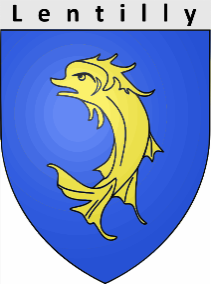 Vous étiez une vingtaine de riverains du quartier La Rivoire / Les Terres présents au conseil quartier du vendredi 16 juin. 
Voici ci-dessous le compte rendu de la réunion :Changement sens de circulation :Bonne chose trottoir et dos d’âne Par contre augmentation du flux au bricollet Stop mal placé il faudrait l’avancer un peu car les gens arrivent vite du chemin du bricollet et manque de visibilité Trouver un dispositif pour bien tenir à droite chemin du zouave Peut-être mettre 2 stops ou une balise priorité Problème d’incivilité car normalement la vitesse est limitée à 30, ça a quand même fait ralentir un peu Chemin des Terres :Cheminement piéton : il faudrait trouver une solution mais les quilles n’avaient pas été efficace, et le trottoir c’est très cher. La municipalité n’a pas le budget pour le moment pour un vrai trottoir. Problème Point à temps : la mairie a acheté une balayeuse pour intervenir ponctuellement quand trop de gravier suite aux fortes pluies Circulation RD70 :Constant forte circulation rd70 de 7h45 à 8h45Beaucoup coupent par le chemin des terres en venant de sain bel alors que c’est interdit La municipalité prend contact avec la gendarmerie pour verbaliser et demande au département si possibilité de mettre des quilles pour empêcher de tourner Nous allons aussi regarder pour organiser des points de contrôle par la police municipale Projets de construction :82 logements dans le secteur cela va créer des difficultés de circulation Si voierie assez large double sens et si pas large et places de stationnement nécessaire comme école Jeanne d’arc faire une sens unique Intersection La RivoireVers le pressoir il y a souvent trop d’arbustes, il faut entretenir plus souvent car manque de visibilité Nous allons pouvoir le faire après l’automne avec le nouveau matériel sans attendre le fauchage de la CCPA Chemin du ZouaveDemande les quilles un peu plus haut chemin du zouave pour éviter que les gens dépassent et empêchent de passer Attention au numéro 35 voiture qui dépasse de 1m et c’est dangereux Point PLURègle stationnement : 1 stationnement par logement social donc nous avons imposé aux constructions 2,5 places de stationnement par logement sauf pour les T1 et les T2 il y aura une seule place par logement + pas de garage sinon ça se transforme en stockage Position ferme de la mairie de ne pas pouvoir monter trop les immeubles Réunion PLU le 22 septembre à 20h Prolongement bus 86 et 98Négociation toujours en coursRappel : 	Vous pouvez signaler un problème ou si vous avez une question.soit sur le site de la Mairie. soit par l'application sur votre portable.soit en venant à la Mairie. Compte rendu de la réunionLa Rivoire / Les TerresVendredi 16 juin à 19h